Задание подготовлено в рамках проекта АНО «Лаборатория модернизации образовательных ресурсов» «Кадровый и учебно-методический ресурс формирования общих компетенций обучающихся по программам СПО», который реализуется с использованием гранта Президента Российской Федерации на развитие гражданского общества, предоставленного Фондом президентских грантов.РазработчикКоровина Наталья Константиновна, ГБПОУ «Тольяттинский социально-экономический колледж»Назначение заданияАнализ рабочей ситуации. Уровень IОП.02. Архитектура аппаратных средствТема: Компоненты системного блокаК Вам обратился приятель с просьбой помочь ему понять, какая неполадка имеется у его компьютера. Прочитайте описание ситуации (источник 1). Изучите виды сигналов различных BIOS о поломке.Предположите, в чем заключается поломка, и коротко (1-2 предложение) объясните свое предположение.Ответ запишите.БланкПричина поломки в ___________________________________________________, поскольку ______________________________________________________________________________________________________________________________________________________________Источник 1Описание ситуацииК Вам обратился приятель с просьбой помочь ему понять, какая неполадка имеется у его компьютера. Он сообщил, что  компьютер успешно и стабильно работал, в последний раз он был успешно выключен, без каких-либо ошибок. Через некоторое время он был включен и оказался неработоспособным, а именно: при включении выдавал сигнал, который звучал не прерываясь.Конфигурация компьютера следующая: ASUS M2N32-SLI Deluxe, Amd 64x2 5600+, Leadtek winfast px8600 gts , 2x1024 ddr-2 667 Mhz, seagate 320 Gb. Кроме того, приятель прислал фотографию материнской платы (см. рис.1).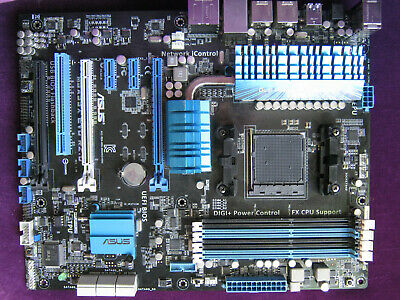 Рис. 1. Фотография материнской платы компьютера приятеля.Источник 2UEFI BIOS или просто UEFIAward BIOSAMI BIOSIBM BIOSИнструмент проверкиПричина неполадки в блоке питания компьютера, поскольку у приятеля UEFI BIOS (1), а он издает непрерывный сигнал только в этом случае (2).Подсчет балловВид сигналаОписание1 короткийЗагрузка прошла успешно2 короткихИмеются незначительные ошибки. Информация о них обычно отражена на экране3 короткихОшибка клавиатуры1 короткий и 1 длинныйОшибка оперативной памяти1 длинный и 2 короткихОшибка видеоконтроллера1 длинный и 3 короткихОшибка видеопамяти1 длинный и 9 короткихОшибка чтения из ПЗУнепрерывные короткие сигналыОшибка оперативной памяти или блока питаниянепрерывные длинные сигналыПроблемы с оперативной памятью компьютеранепрерывный сигналПроблема с блоком питанияпоочередные длинный и короткие сигналыПроблемы с процессоромВид сигналаОписание1 длинный сигналПроблемы с оперативной память.1 короткий сигналУспешный опрос устройств. Ошибок нет.1 длинный и 1 короткий сигналыПроблемы с оперативной памятью1 длинный и 2 коротких сигналовПроблемы с видеокартой1 длинный и 3 коротких сигналовПроблемы с видеокартой1 длинный и 9 коротких сигналовОшибка микроконтроллера2 коротких сигналаНезначительные ошибки3 длинных сигналаПроблемы с клавиатуройНепрерывный сигналПроблемы с блоком питанияПовторяющийся короткий сигналПроблемы с оперативной памятью или блоком питанияПовторяющийся длинный сигналПроблемы с оперативной памятьюПовторяющийся с высокой и низкой частотой сигналПроблемы с процессоромВид сигналаОписание1 короткий сигналУспешный опрос устройств. Ошибок нет.1 длинный и 2 коротких сигналовПроблемы с видеокартой1 длинный и 3 коротких сигналовПроблемы с видеокартой1 длинный и 8 коротких сигналовПроблемы с монитором2 коротких сигналовПроблемы с оперативной памятью3 коротких сигналовПроблемы с оперативной памятью5 коротких сигналовПроблемы с процессором6 коротких сигналовПроблемы с клавиатурой7 коротких сигналовПроблемы с материнской платой8 коротких сигналовПроблемы с видеокартой9 коротких сигналовПроблемы с BIOS10 коротких сигналовПроблемы с BIOSВид сигналаОписание1 короткий сигналУспешный опрос устройств. Ошибок нет1 длинный и 1 короткий сигналПроблемы с материнской платой1 длинный и 2 коротких сигналаПроблемы с видеокартой1 длинный и 3 коротких сигналаПроблемы с видеокартой1 сигнал и пустой экранПроблемы с видеокартой2 коротких сигналаПроблемы с монитором3 длинных сигналаПроблемы с клавиатуройПовторяющийся короткий сигнал или непрерывный сигналПроблемы с блоком питанияВерно локализована причина неполадки1 баллЗа каждый элемент пояснения1 баллМаксимально2 баллаМаксимальный балл3 балла